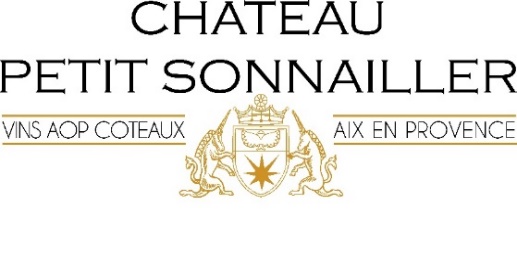 VOTRE BON DE COMMANDE 2021 :Coûts du transport  Pour la France : - à partir de 18 bouteilles : 2,00 €/bouteille- à partir de 24 bouteilles : 1,50 €/bouteille- à partir de 30 bouteilles : 1,20 €/bouteille- à partir de 36 bouteilles : 1,00 €/bouteilleLivraison gratuite à partir de 60 bouteilles.Pour une livraison de moins de 18 bouteilles, nous consulter.Pour autres pays que la France, nous consulter directement :	Tel : +33 (0)4 90 59 34 47 – email : jc.brulat@club-internet.frAdresse de livraison :Nom et prénom : ………………………………………………………………………………………………………………………………………………………………………Adresse : ………………………………………………………………………………………………………………….…………………………………………………………………………………………………………………………………………………………………………………………………………………………………………………………………………Code postal : …………………………………………… Ville : ……………………………………………………………………………………………………………………Téléphone portable : …………………………………………………………………………………………………………………………………………………………….... Téléphone fixe : ……………………………………………………………………………………………………………………………..………………………………………...
Email : …………………………………………………………………………………………………………………………………….…………………………………………………Mode de paiement : Par chèque à l’ordre de ‘SCEA Vignobles Château Petit Sonnailler ‘.Par virement : Nous contacter pour nos coordonnées bancaires.Château Petit Sonnailler 1 route du Sonnailler, 13121 AURONS- Tel : 04 90 59 34 47 – email : jc.brulat@club-internet.frQté/BteCuvéesPrix Unitaire…...............Blanc AOP 9,00 euros TTC…...............Rouge AOP 9,00 euros TTC…...............Cuvée Prestige Rosé 9,00 euros TTC…...............Cuvée Prestige Blanc 11,50 euros TTC…...............Cuvée Prestige Rouge 11,50 euros TTC…...............Méthode traditionnelle blanc11,00 euros TTC…...............Méthode traditionnelle rosé11,00 euros TTC…...............Promenades de Nostradamus19,00 euros TTCMONTANT TOTAL COMMANDE en euros TTC :MONTANT TOTAL COMMANDE en euros TTC :…........................